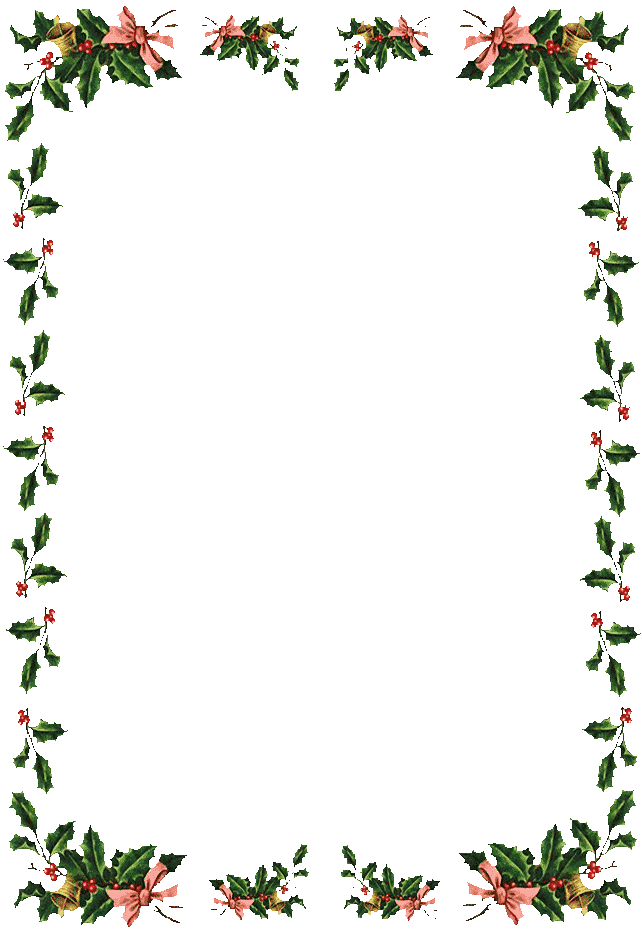 Kingston VillageHoliday FairSaturday, December 3, 2022Time			Event				Location8.00	- 2.00		Christmas Bazaar		Good Shepherd Church	8.30 – 2.00		Christmas Bazaar		St Augustine’s Church	9.00	- 2.00		Like New Book Sale	Kingston Free Library	10.00 - 2.00	Open House		Tavern Hall	10.00 - 6.00	Pottery & Art Sale		South County Art Association	10.00 – 5.00	Holiday Craft Sale		Fayerweather House	10.30	 - 11.00	Historic Walking Tour	Taven Hall Club	11.00 – 2.00	Gift Sale & Jail Tour	South County History Center	11.00 – 1.00	Soup & Salad Lunch	Kingston Cong ChurchFor complete details, visit our website atwww.kingstonvillagefair.orgSponsored by Kingston Improvement Association